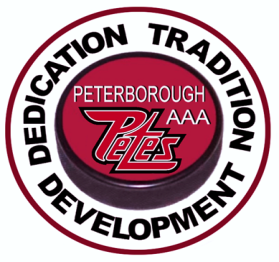 2018 Midget Tournament of ChampionsPeterborough, OntarioJanuary 18-21, 2018*  O.M.H.A. sanctioned ‘AAA’ tournament* Sponsored by Peterborough Minor Hockey CouncilAnd the Peterborough Lions Club* 16 Minor Midget teams(2002’s)* 24 Major Midget teams(2000’s)* 4 games guaranteed (Flood between 2nd & 3rd period)*6 game maximum for Minor Midget*7 game maximum for Major midget* Entry Fee-$ 1800.00 – NO GATE FEES* Discount prices for Petes-OHL Jr A game.* Scheduling priority- play teams other than in your league* 3x15 periods for round robin, Quarters, Semis & Finals 3x15 periods.   
Overtime will decide all games. 

Top Scorer awards. 
MVP Awards presented in the Championship Finals.
  
All Major Midget teams start round-robin play on Thursday. 
Major Midget Quarter-finals start Saturday evening. 
Semifinals, and Championship Finals on Sunday.
For more information and registration form please visit the tournament web-site at:www.peterboroughminorpetes.caTournament Chairperson:   Michelle Leroux - mlleroux@yahoo.comFrank Curran –frcurran@nexicom.net